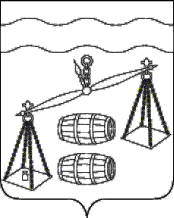 Администрация  городского поселения«Поселок Середейский»Сухиничский район Калужская областьПОСТАНОВЛЕНИЕ   от 27.12.2023 года			                               		№ 150         	В соответствии с постановлением администрации городского поселения «Поселок Середейский» от 24.08.2020 № 34 «Об утверждении Порядка принятия решения о разработке муниципальных программ городского поселения «Поселок Середейский», их формирования, реализации и проведения оценки эффективности реализации», руководствуясь Уставом городского поселения «Поселок Середейский», администрация ГП «Поселок Середейский»ПОСТАНОВЛЯЕТ:Внести в постановление администрации городского поселения «Поселок Середейский» от 29.09.2022 №51 «Об утверждении муниципальной программы  «Развитие молодежной политики и спорта на территории ГП «Поселок Середейский» на 2023-2028 годы» (далее - постановление) следующие изменения: 	1.1. В паспорте программы Объемы и источники финансирования Программы строку " в 2023 году - 270 тыс.рублей" заменить на "в 2023 году - 43,4 тыс.руб." 	1.2. Таблицу раздела 6 программы дополнить строкой следующего содержания:	1.3. В таблице раздела 6 Программы "Объемы финансирования" 2023 изложить в новой редакции согласно приложению №1 к настоящему постановлению.2. Настоящее постановление распространяется на правоотношения, возникшие с 01.01.2023 года.3. Контроль за исполнением настоящего постановления оставляю за собой.    Глава  администрации     ГП «Поселок Середейский»                                               Л.М.Семенова  Приложение №1к постановлению № 150от 27.12.20232 г.О внесении изменений в постановление администрации ГП «Поселок Середейский» от 29.09.2022 №51 «Об утверждении муниципальной программы «Развитие молодежной политики и спорта на территории ГП «Поселок Середейский» на 2023-2028 годы» №п/пНаименование МероприятиймуниципальнойпрограммыНаименование главного распорядителя средств бюджета ГПОбъемы финансирования (тыс. руб.)Объемы финансирования (тыс. руб.)Объемы финансирования (тыс. руб.)Объемы финансирования (тыс. руб.)Объемы финансирования (тыс. руб.)Объемы финансирования (тыс. руб.)Объемы финансирования (тыс. руб.)Объемы финансирования (тыс. руб.)№п/пНаименование МероприятиймуниципальнойпрограммыНаименование главного распорядителя средств бюджета ГПИсточникифинансиро-ванияВсего202320242025202620272028  1         2        3     4    5  6   7   8   9  10  11 5.Организация временной занятости несовершеннолетних Администрация ГП «Поселок Середейский»Бюджет ГП «Поселок Середейский»17,3№п/пНаименование МероприятиймуниципальнойпрограммыНаименование главного распорядителя средств бюджета ГПОбъемы финансирования (тыс. руб.)Объемы финансирования (тыс. руб.)Объемы финансирования (тыс. руб.)Объемы финансирования (тыс. руб.)Объемы финансирования (тыс. руб.)Объемы финансирования (тыс. руб.)Объемы финансирования (тыс. руб.)№п/пНаименование МероприятиймуниципальнойпрограммыНаименование главного распорядителя средств бюджета ГПИсточникифинансиро-ванияВсего202320242025202620272028  1         2        3     4    5  10  1112131415 1.Участие в  молодёжных мероприятиях направленных на раскрытие творческого потенциала молодёжи:- День детства; День защиты детей; День молодёжи, 23 февраля, 8 марта, День поселка, день матери;-Рождественская неделя,- фестиваль "Рождественская звёздочка";-фестиваль «Родной земли широкие просторы»Администрация ГП «Поселок Середейский»Бюджет ГП «Поселок Середейский»300,0060,060,060,060,060,0 2.Организация поселковых спортивных соревнований и участие в  районных сельских спортивных играхАдминистрация ГП «Поселок Середейский»Бюджет ГП «Поселок Середейский»215,01540,040,040,040,040,03.Проведение мероприятий, посвященных Дню Победы с участием молодежиАдминистрация ГП «Поселок Середейский»Бюджет ГП «Поселок Середейский»100,0020,020,020,020,020,04.Строительство спортивных площадок и приобретение спортивного инвентаряАдминистрация ГП «Поселок Середейский»Бюджет ГП «Поселок Середейский»761,111,1150,0150,0150,0150,0150,05.Организация временной занятости несовершеннолетних Администрация ГП «Поселок Середейский»Бюджет ГП «Поселок Середейский»17,317,3ИТОГО1393,443,4270,0270,0270,0270,0270,0